Памятка для родителейСчастливая семья – здоровый ребёнок!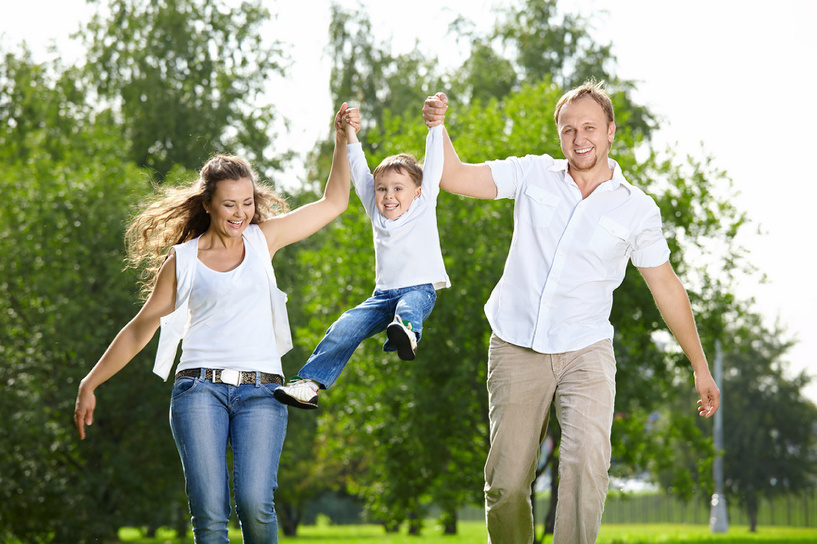 Душа ребенка – ангела  душа,Еще чиста, нежна, и хороша,Как неба синь, как ранняя весна,Как робкая, упавшая слеза.Душа ребенка – это Божий храм,Что свет, тепло и радость дарит нам.Душа ребенка – свет  в конце пути,Нам помогающий вставать и вновь идти.И не губите, люди, детских душ,Их чистоту, невинность не губите,А лучше в нашей жизни не простой,Детей своих всем сердцем берегите!   Наталья Королева СЧАСТЛИВАЯ СЕМЬЯ – ЭТО НЕБОСВОД, НА КОТОРОМ ВСЕГДА СВЕТИТ СОЛНЦЕ, ВЗАИМОПОНИМАНИЕ, УВАЖЕНИЕ, ЛЮБОВЬ, ДРУЖБА.     	В счастливой семье намного чаще дети растут здоровыми. С этим утверждением не поспоришь. Существует четкая связь, которую видят и её можно проверить между состоянием счастья и гармонии в семье и здоровьем ребенка. Мудрая пословица «В здоровом теле – здоровый дух» может читаться и в обратном порядке, подразумевая сильнейшую взаимосвязь тела и души.В формулировке Всемирной организации здравоохранения, здоровье – это  не только отсутствие болезней и физических дефектов, но и состояние полного физического, душевного и социального благополучия.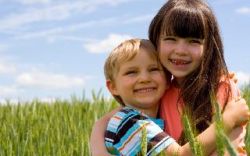 Задача родителей – сделать жизнь ребенка максимально комфортной с учетом всех психологических особенностей.Помните: поведение, и здоровье вашего ребёнка зависит от его реакции на семейные отношения. Возникает напряженная обстановка дома, проблемы на работе, которые вы несете домой, и почему-то ваше чадо жалуется на различные боли, а то и вовсе заболевает. Что это? Это психосоматическое явление. Или говоря простым бытовым языком перенос душевного состояния в физическое, когда наше эмоциональное состояние вызывает нарушения функционирования различных органов нашего тела, ослабевая его защитные функции. Ваши дети учатся жить, изучая и отражая ваши отношения в том числе. Многие психологические проблемы и болезни — взрослых- это наследство с младенческих времен.Что в понимании ребёнка «счастливая семья?»Чтобы понять, как сделать ребёнка счастливым, давайте посмотрим, что говорят дети о счастливой семье. Этот опрос я провела среди детей начального звена. Вот самые распространенные ответы:когда родители не ссорятся;когда мы вместе гуляем и играем;когда все любят друг друга;когда любят ребёнка;когда мы вместе смеемся;если всем хорошо.А задайте вопрос своему ребёнку, что такое счастливая семья? Может, вы узнаете что-то новое для себя.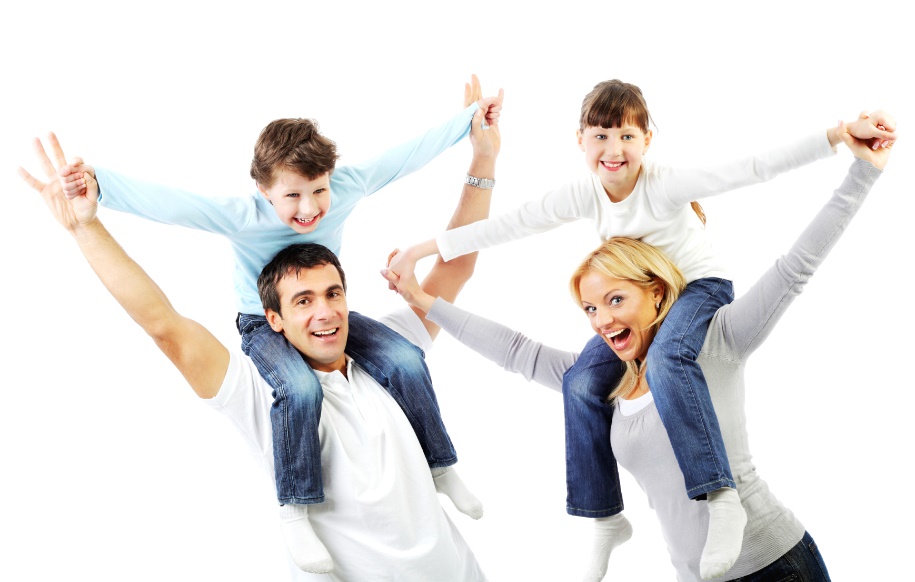 Как передать свою любовь своему ребёнку?    	Специалисты считают: прежде всего, взглядом и прикосновениями. Как можно чаще с любовью смотрите в глаза ребёнка, поглаживайте, прижимайте, подкидывайте, шутливо с ними возитесь.    Фразы, которые надо чаще произносить ребенку не случайные:«Витамин материнской любви»:С помощью этих слов мама изливает свою любовь на ребёнка.«Я тебя очень-очень люблю.Ты самое дорогое, родное.Я и папа тебя очень сильно любим…»Установка на физическое здоровье.«Ты сильный, здоровый, красивый ребёнок, мой мальчик(девочка).Ты хорошо кушаешь и поэтому быстро растёшь…»Установка на нервно-психическое здоровье.«Ты спокойный мальчик (девочка).Ты терпеливый, добрый, умный…»Проблемы у ребёнка из несчастливой семьи.Ребёнок из семьи, где родители не любят друг друга, растет с ворохом психологических проблем. 1. У него заниженная или низкая самооценка. В какой-то мере ребенок всегда считает себя в ответе за то, что в семье нет счастья.2. Часто такие дети недисциплинированные, потому что у родителей нет общей линии в воспитании. А еще можно просить защиты у одного из родителей, когда второй что-то не разрешает или заставляет. В общем, манипулирование в этом случае развито очень хорошо.3. Ребенок не уважает своих родителей, потому что они друг друга не уважают, ругают друг друга, делают замечания, не поддерживают.4. Малыш растет тревожным и неуверенным в себе, потому что постоянно переживает, наблюдая ссоры и неразрешенные конфликты. У него может нарушиться сон и аппетит.5. Ребенок не учится решать конфликты, имея перед собой неправильный образец поведения.6. Эти дети зачастую не имеют желания чего-то добиваться. У них слабая мотивация к достижениям, потому что его желания не поддерживаются семьей, как целостным организмом. Его может поддерживать папа, а может мама. Но вместе они не существуют.7. Такие дети хуже учатся.8. У ребенка стерто понимание правильных семейных отношений. Эту же неверную позицию он понесет из детства в свою будущую семью.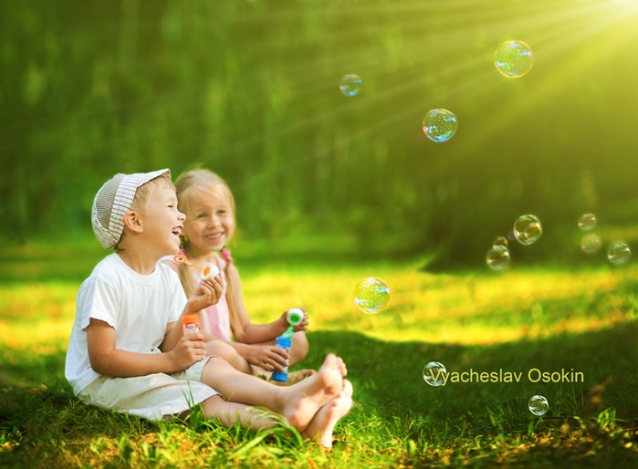 Подготовила: Кашкина Наталья Анатольевна, старший воспитатель детского сада № 92 